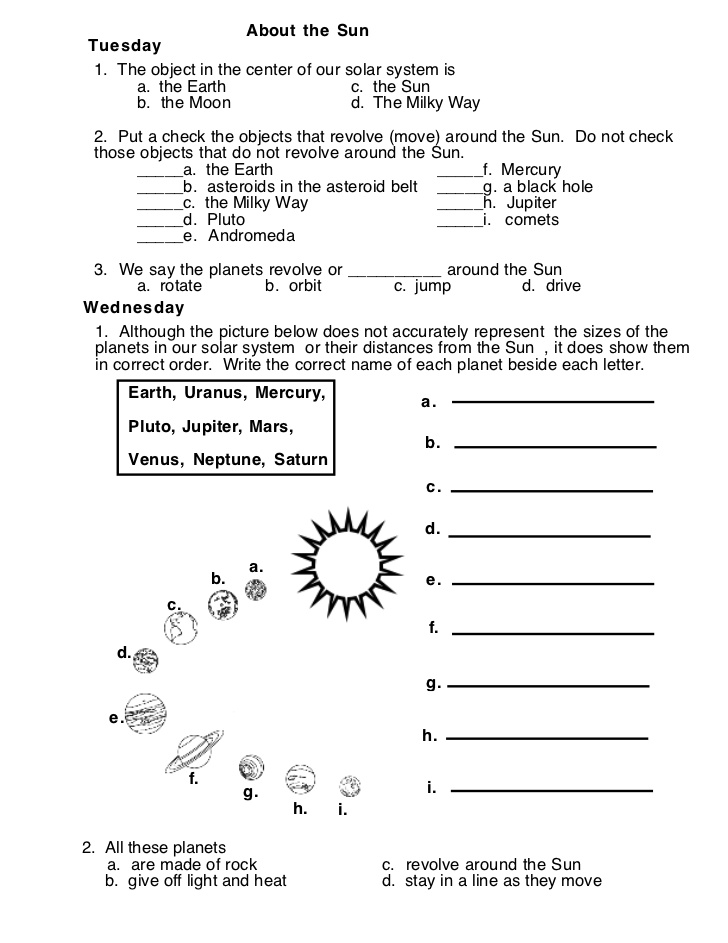 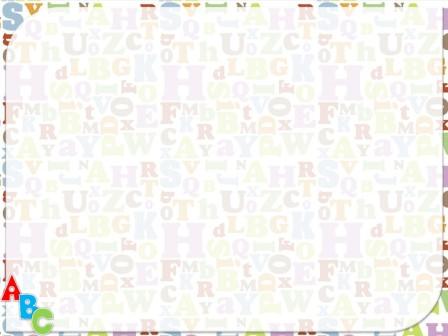 Grade – 4 Theme – Into the Space bota.adambek@bk.rugulnara_08.07.az@mail.ru  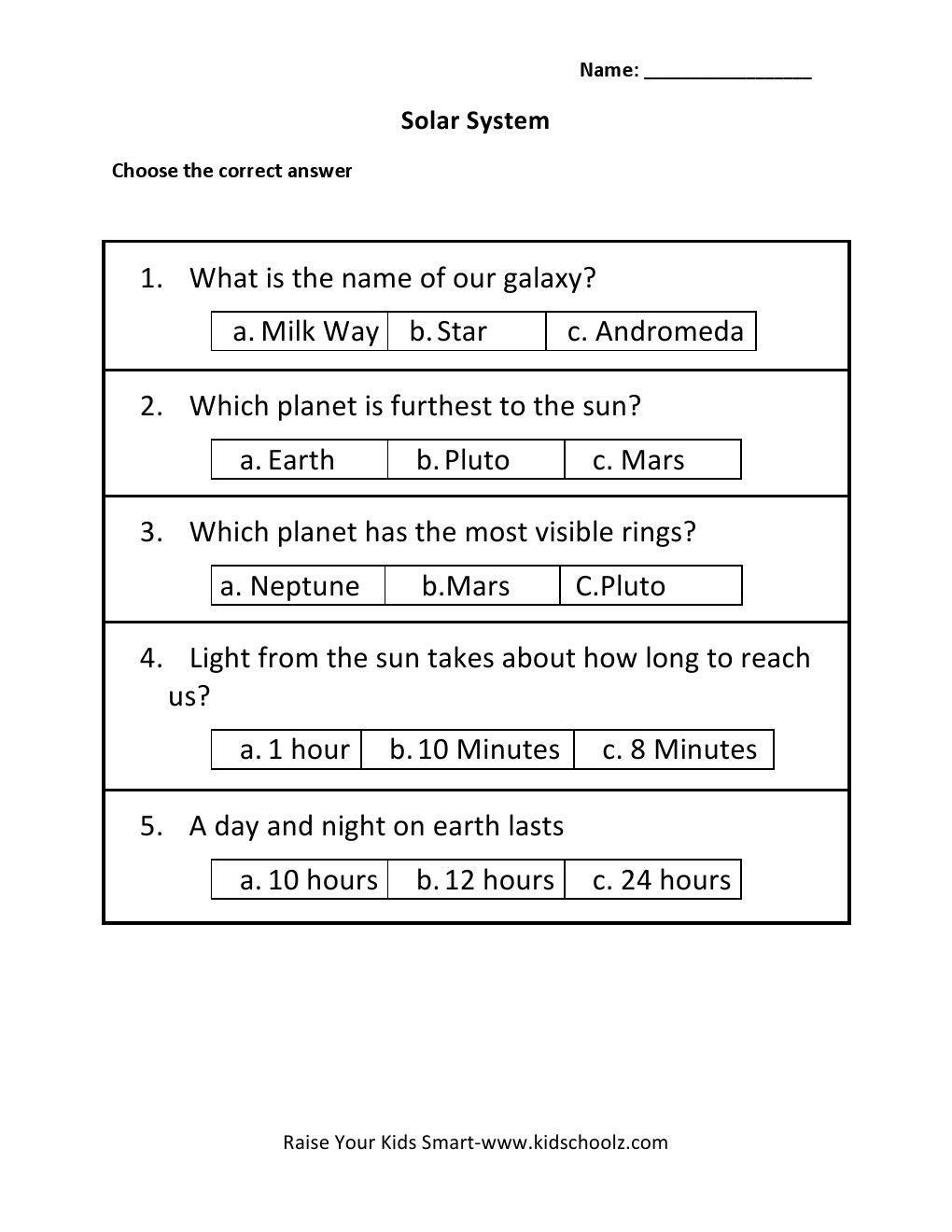 